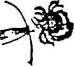 Λ.ΑΛΕΞΑΝΔΡΑΣ 171, ΑΘΗΝΑ, Τ.Κ. 11522, ΤΗΛ. – FAX : 2106409471, syllogos@agsavvas-hosp.grΑθήνα 08-03-2019Αρ. Πρωτ.	ΑΝΑΚΟΙΝΩΣΗ - ΚΑΤΑΓΓΕΛΙΑΣυναδέλφισσες /Συνάδελφοι,Ο σύλλογος εργαζομένων του Αγίου Σάββα, καταγγέλλει την απαράδεκτη στάση της διοίκησης του νοσοκομείου που επιτίθεται στο σωματείο και τον συνδικαλισμό γενικότερα και τρομοκρατεί τις- τους απεργούς στην καθαριότητα και τα μέλη του ΔΣ του σωματείου.Η διοίκηση με ένα κατάπτυστο δελτίο τύπου που δημοσίευσε στον τύπο αναφέρει το ψεύτικο ποσοστό συμμετοχής στην απεργία της καθαριότητας ως 2% ενώ είναι 100%. Με τρομοκρατικές διαδικασίες σκίζει το προσωπικό ασφαλείας όπως ορίζεται από το σωματείο, απειλεί τους εργαζόμενους με " νομικές κυρώσεις" αν συνεχίσουν να συμμετέχουν στην απεργία, σβήνει με μπλάνκο στο παρουσιολόγιο του καθενός εργαζομένου στην καθαριότητα τη λέξη απεργός και γράφει ρεπό ο προϊστάμενος της καθαριότητας. Συγκεκριμένα την ημερομηνία 01/03/2019 και πρώτη μέρα από την διήμερη απεργία της καθαριότητας έχουν εγγραφή 20 άτομα με ρεπό (ακόμα και Χριστουγέννων!!!) γεγονός που σε άλλες μέρες δεν υπήρχε η δυνατότητα να πάρουν ρεπό ούτε οι μισοί. Σίγουρα όλα αυτά έγιναν με τις πλάτες του Διοικητή κ. Δενδραμή, ώστε να χαλκευτούν τα ποσοστά στης συμμετοχής στην απεργία. Ταυτόχρονα, ρίχνει λάσπη και τηλεφωνεί στους διευθυντές του προέδρου και της γραμματέας του σωματείου για να ελέγξει αν απεργούν ή όχι!!Είναι ξεκάθαρη επίθεση στο δικαίωμα στην απεργία και τον συνδικαλισμό.Απαιτούμε να σταματήσει τώρα κάθε διαδικασία τρομοκράτησης και να ανακαλεστεί το δελτίο τύπου που θάβει με σωρία ψεμάτων την προσπάθεια των εργαζομένων να υπερασπιστούν το δικαίωμα τους στην εργασία.Η τρομοκρατία δεν θα περάσει, θα νικήσουμε!!ΓΙΑ ΤΟ Δ.Σ. 	Ο ΠΡΟΕΔΡΟΣ		   				   		       Η Γ. ΓΡΑΜΜΑΤΕΑΣ ΚΩΣΤΑΣ ΚΑΤΑΡΑΧΙΑΣ			   			           ΚΑΤΕΡΙΝΑ ΠΑΤΡΙΚΙΟΥ	